Consorzio 6 Toscana Sud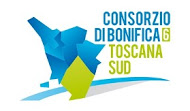 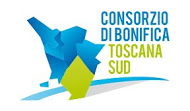 Viale Ximenes n. 3 – 58100 Grosseto- tel. 0564.22189bonifica@pec.cb6toscanasud.it-www.cb6toscanasud.it Codice Fiscale  01547070530  DIRETTORE GENERALEDecreto  N. 206 –  Data Adozione  26/05/2016     Atto Pubblicato su Banca Dati escluso/i allegato/i OGGETTO: Erogazione liberale, senza scambio di prestazioni, di un contributo alla Associazione Culturale Testimonianze, con sede in via Ghibellina n.2/6 – 50122 Firenze – P.IVA e C.F. 00499650489, per la pubblicazione del libro dedicato al 50° Anniversario dell’alluvione che ha colpito Firenze e la Toscana nel 1966.   Importo del contributo: € 2.000,00 omnicomprensivi.Numero proposta:   -DECRETO DEL DIRETTORE GENERALE N. 206 DEL 26 MAGGIO 2016L’anno duemilasedici il giorno ventisei (26) del mese di maggio alle ore 10,00 presso la sede del Consorzio in Grosseto, viale Ximenes n. 3IL DIRETTORE GENERALEVista la Legge Regionale n. 79 del 27.12.2012 aggiornata al 02.03.2016 ed in particolare l’Art. 21 che affida la struttura operativa e tecnico amministrativa dell’Ente al Direttore Generale, con il compito di organizzarla e controllarla;Visto il Decreto del Presidente n. 223 del 22.01.2015 con il quale è stato assunto l’Arch. Fabio Zappalorti con la qualifica di Direttore Generale del Consorzio 6 Toscana Sud a far data dal 01 Febbraio 2015; Visto il vigente Statuto Consortile approvato con delibera n. 6 dell’Assemblea consortile seduta n. 2 del 29.04.2015 e pubblicato sul B.U.R.T. Parte Seconda n. 20 del 20.05.2015 Supplemento n. 78;  Visto in particolare l’Art. 39 del vigente Statuto;Vista la L. 241/1990 “Nuove norme in materia di procedimento amministrativo e di diritto di accesso ai documenti amministrativi”;Visto il D.Lgs. n. 33 del 14.03.2013, recante norme per il “Riordino della disciplina riguardante gli obblighi di pubblicità, trasparenza e diffusione di informazioni da parte delle pubbliche amministrazioni”;Considerato che l’art. 24 bis del D.L. 90/2014 convertito in Legge 114/2014 ha esteso anche ai Consorzi di Bonifica l’applicabilità del D.Lgs. n. 33 del 14.03.2013;Vista la e-mail 22.03.2016 della Associazione Culturale Testimonianze, con sede in via Ghibellina n.2/6 – 50122 Firenze – P.IVA e C.F. 00499650489, con la quale la stessa Associazione richiedeva a questo Consorzio l’erogazione di un contributo per la pubblicazione del libro dedicato al 50° Anniversario dell’alluvione che ha colpito Firenze e la Toscana nel 1966;  Vista la nota della Regione Toscana – Giunta Regionale 04.04.2016 prot. AOOGRT/0123221/A.030, ns. prot. n.2009 del 05.04.2016, nella quale è stato evidenziato che il volume monografico della rivista Testimonianze, dedicato al cinquantesimo anniversario dell’alluvione che ha colpito Firenze e la Toscana nel 1966, fa parte delle iniziative celebrative comprese nelle attività del Comitato di coordinamento del Progetto “Firenze 2016” – “Toscana 2016”;Preso Atto che la Regione Toscana nella nota di cui alla alinea precedente ha specificato che la Associazione Culturale Testimonianze, che pubblica la rivista, ha già aderito al progetto di celebrazione del 50° Anniversario dell’alluvione “Firenze 2016”, ed ha richiesto collaborazione e sostegno alla realizzazione del volume in oggetto;    Visto il Codice di Comportamento dei dipendenti del Consorzio 6 Toscana Sud, approvato con Decreto del Presidente 29.1.2016 n.2 e pubblicato nella Sezione Amministrazione Trasparente del sito Internet del Consorzio, al quale la suddetta Associazione, con dichiarazione sostitutiva di Atto di Notorietà resa ai sensi degli artt. 46 e 47 del D.P.R. 445/2000, agli atti del Consorzio, ha manifestato di conformarsi dichiarando nel contempo l’assenza di conflitto di interessi ai sensi di quanto previsto dal Codice stesso; Visti il Codice di Comportamento dei dipendenti del Consorzio 6 Toscana Sud ed il Piano Triennale per la Prevenzione della Corruzione 2016-2018, approvato con Decreto del Presidente 29.1.2016 n.1, entrambi pubblicati nella Sezione Amministrazione Trasparente del sito Internet del Consorzio, ai sensi dei quali il sottoscritto, in qualità di Direttore Generale del Consorzio, dichiara, relativamente al presente procedimento, ai sensi degli artt. 46 e 47 del D.P.R. 445/2000, sia l’assenza di conflitto di interessi che l’assenza di cause di incompatibilità; Preso Atto della dichiarazione sostitutiva dell’Atto di Notorietà ex art. 47 del D.P.R. 445/2000 rilasciata dalla Associazione Culturale Testimonianze, agli atti del Consorzio, con la quale l’Associazione ha dichiarato e comunicato una serie di dati e notizie necessarie per l’assegnazione del contributo oggetto del presente Decreto;Verificata la disponibilità di Bilancio di Previsione 2016 al Titolo 1 - Categoria 1 – Capitolo 15 - Articolo 2 “Spese comunicazione e pubblicità”  - Impegno 6283.1;Considerato che il presente Decreto costituisce anche “Atto di Liquidazione” per l’erogazione liberale del contributo oggetto di questo provvedimento;Visto il parere di  Regolarità Contabile rilasciato dall’Area Amministrativa;DECRETAdi approvare, con le premesse che costituiscono parte integrante del presente provvedimento, l’erogazione liberale, senza scambio di prestazioni, di un contributo pari ad € 2.000,00, omnicomprensivi, alla Associazione Culturale Testimonianze, con sede in via Ghibellina n.2/6 – 50122 Firenze – P.IVA e C.F. 00499650489, per la pubblicazione del libro dedicato al 50° Anniversario dell’alluvione che ha colpito Firenze e la Toscana nel 1966;  di erogare il contributo di € 2.000,00 alla Associazione Culturale Testimonianze a mezzo bonifico sul Banco Posta/Cod. IBAN  comunicatoci dalla stessa Associazione;di dare atto che il contributo in oggetto trova copertura finanziaria per € 2.000,00 nel Bilancio di Previsione 2016 – Titolo 1 - Categoria 1 – Capitolo 15 - Articolo 2 “Spese comunicazione e pubblicità”  - Impegno 6283.1;di procedere alla liquidazione dell’erogazione liberale del contributo oggetto di questo provvedimento, imputando la spesa nella parte delle Uscite del Bilancio di Previsione 2016 – Titolo 1 - Categoria 1 – Capitolo 15 - Articolo 2 “Spese comunicazione e pubblicità”  - Impegno 6283.1;di trasmettere il presente Decreto all’Area Amministrativa – Settore Bilancio e Contabilità del Consorzio per procedere alla liquidazione di quanto previsto nel presente provvedimento.		IL DIRETTORE GENERALE		(Arch. Fabio Zappalorti)	Parere di Regolarità ContabileIl sottoscritto Dott. Carlo Cagnani in qualità di Direttore dell’Area Amministrativa esprime sul presente Decreto il parere, in ordine alla sola Regolarità Contabile: FAVOREVOLEFirmato Dott. Carlo CagnaniATTESTATO DI PUBBLICAZIONEIl sottoscritto Direttore dell’Area Amministrativa certifica che il presente Decreto viene affisso all’Albo pretorio del Consorzio a partire dal 01.06.2016, per almeno 10 giorni consecutivi, ai fini di pubblicità e conoscenza.Il Direttore Area AmministrativaFirmato Dott. Carlo Cagnani